Домашнее для 4 ДОП, от 27.01.24.Подготовка к итоговому зачëту по "Сольфеджио".Билет 3.Выграейте последовательность аккордов в тональности Es-dur: T53-S64-T53-D43-T53. (Повторить дз!!!) Калмыков и Фридкин (1ч), №. 239. Читать ноты в ритме с дирижированием. На оценку! 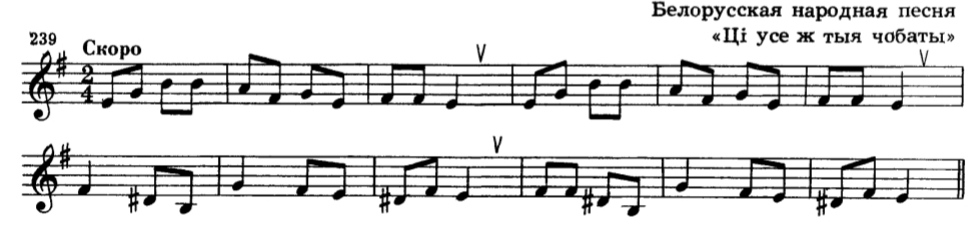 